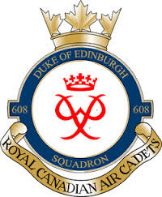 DECEMBER 2018 NEWSLETTERDear Cadets, Parents, and Guardians;As we approach the final days of 2018, I would like to commend the entire 608 family for their commitment and dedication.  Our 608 Cadets have done an exemplary job representing the squadron and participating in a full calendar of fall activities.  The following December dates are noteworthy:Wednesday, 05 December 2018CO’s ParadeWednesday, 12 December 2018608 Annual Mess Dinner at the Officers’ Mess, 8 Wing Trenton182 Yukon Street, Quinte West, ON             1730hrs – 2030hs             Mess Dress (cadet uniform with white dress shirt and black bow tie)Wednesday, 19 December 2018 Holiday Social and Band Concert 1800hrs – 2000hrsAll Cadets, families and friends are welcomeCadets will wear their uniformJoin us for music, comradeship, and light refreshmentsFollowing the holiday break, we will reconvene on 09 January 2019 with a CO’s Parade.Some important upcoming dates for January 2019 are as follows:CO’s Parade – 09 January 2019Flying Scholarship Exams – 12 January 2019 (for selected candidates)Biathlon Competition – 19 January 2019National Course Interviews – 26 January 2019 (for selected candidates)I wish you all a joyous holiday season.  Sincerely,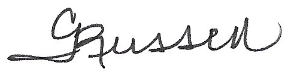 Capt Cynthia RussellCommanding Officer608 Duke of Edinburgh RCACS